政采云平台政采贷操作流程一、政采贷概述“政采贷”是政采云平台开发扶持中小微企业融资贷款的线上普惠金融产品。分为合同贷和流水贷两种。合同贷是供应商凭借政府采购合同进行融资的贷款产品。流水贷是根据供应商历史成交记录，对供应商进行授信的贷款产品。二、岗位关联业务流程【查看路径】有意向的供应商登入政采云平台（https://www.zcygov.cn/），点击【金融服务】，选择企业融资，点击【了解更多】，所在区划选择浙江省丽水市，即可查看所有已实施“政采贷”业务银行的贷款信息。【申请路径】供应商登入政采云平台，进入用户中心，点击【融资贷款】，选择【账户总览】，在可融资中标项目，点击【申请融资】，如下图。在政采云平台发起申请合同贷成功后，需相应的银行进行审批，审批通过后则贷款成并进行放款。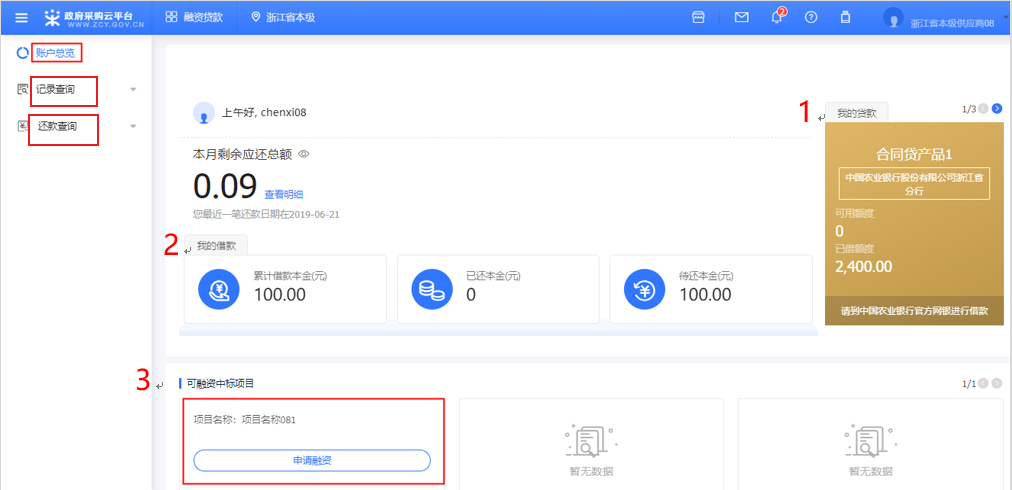 岗位（供应商）需勾选的岗位系统管理岗融资贷款